Сумська міська радаВиконавчий комітетРІШЕННЯ     Додаток 1                                                                            до рішення виконавчого комітету                                                                            від 26.01.2022  № 37                                                                                        ЗАТВЕРДЖЕНО                                                                             рішення виконавчого комітету                                                                            від 26.01.2022  № 37  Протокол № 1засідання комісії з питань формування пропозицій щодо надання субвенції з державного бюджету місцевим бюджетам на проектні, будівельно - ремонтні роботи, придбання житла та приміщень для розвитку сімейних та інших форм виховання, наближених до сімейних, підтримку малих групових будинків та забезпечення житлом дітей-сиріт, дітей позбавлених батьківського піклування, осіб з їх числа24.01.2022 р.                                                                                                     м. СумиЛисенко                                                        Сумський міський голова,Олександр Миколайович                             голова комісіїМотречко 					           заступник міського голови з питань Віра Володимирівна                                     діяльності виконавчих органів ради,                                                                                  заступник голови комісіїСмук							головний спеціаліст- юрисконсульт                                  Роман Володимирович                              	Управління «Служба у справах                                                                            дітей» Сумської міської ради                                                                                                                               секретар комісії                                  	Присутні члени комісії: Мотречко В.В., Бутова О.В., Кудімова Н.В., Чайченко О.В., Назаренко О.В., Фролов О.М., Лата Н.Г., Подопригора В.В. Секретар комісії – Смук Р.В. Заявник – ОСОБА 1.ПОРЯДОК ДЕНИЙ:1. Розгляд подання Управління «Служба у справах дітей» Сумської міської ради щодо надання згоди на перерахунок коштів із спеціального рахунку у розмірі 633 841 (шістсот тридцять три тисячі вісімсот сорок одна) гривня 50 копійок, наданих дитині-сироті ОСОБА 1, ДАТА 1 року народження. Перерахунок коштів буде здійснено за договором купівлі-продажу, відповідно до якого право власності на квартиру за адресою: АДРЕСА 1, переходить ОСОБА 1.Подопригора В.В. - начальник Управління «Служба у справах дітей» Сумської міської радиСлухали: начальника Управління «Служба у справах дітей» Сумської міської ради Подопригору В.В., яка повідомила, що до Управління надійшла заява від ОСОБА 1, ДАТА 1 року народження, з питання надання дозволу на перерахування коштів у сумі 633 841 (шістсот тридцять три тисячі вісімсот сорок одна) гривня 50 копійок із спеціального рахунку ОСОБА 1, ДАТА 1 року народження, особи з числа дітей-сиріт (свідоцтва про смерть батьків – ОСОБА 2 від ДАТА 2  та ОСОБА 3 від ДАТА 3 ). яка перебуває на квартирному обліку з 07.04.2009 року. ОСОБА 1 проживає за адресою: АДРЕСА 2 (зареєстрована за адресою: АДРЕСА 3) та перебуває на квартирному обліку з 07.04.2009 року.    На підставі акту обстеження стану житлового приміщення (будинку, квартири) від 28.12.2021 № 8, об’єкт нерухомості за адресою: АДРЕСА 1 придатний для проживання (наявні централізовані теплопостачання, водопостачання, газопостачання).Сума грошової компенсації становить - 633 841 (шістсот тридцять три тисячі вісімсот сорок одна) гривня 50 копійок. Згідно звіту про оцінку майна від 22.12.2021 року, ринкова вартість квартири за адресою: АДРЕСА 1 становить – 735 500 (сімсот тридцять п’ять тисяч п’ятсот гривень. На підставі поданої заяви було підготовлено подання на комісію відповідно до п. 21 Порядку та умов надання субвенції з державного бюджету місцевим бюджетам на проектні, будівельно-ремонтні роботи, придбання житла та приміщень для розвитку сімейних та інших форм виховання, наближених до сімейних, підтримку малих групових будинків та забезпечення житлом дітей-сиріт, дітей, позбавлених батьківського піклування, осіб з їх числа (далі Порядок), затверджених постановою Кабінету Міністрів України «Деякі питання забезпечення дітей-сиріт, дітей, позбавлених батьківського піклування, осіб з їх числа житлом та підтримки малих групових будинків» від 26.05.2021 року № 615. Також, до подання надано пакет документів, який відповідає вимогам п. 19 Порядку. Комісія опрацювала наданий пакет документів та дійшла висновку, що вони відповідають вимогам Порядку.	На голосування поставлено питання: надати дозвіл ОСОБА 1, ДАТА 1 року народження, на перерахування коштів у сумі 633 841 (шістсот тридцять три тисячі вісімсот сорок одна) гривня 50 копійок із спеціального рахунку відкритого на ім’я ОСБА 1, в рахунок оплати за придбання квартири за адресою: АДРЕСА 1. «За» - одноголосно, проти – 0, утримались – 0.Враховуючи вищевикладене, керуючись постановою Кабінету Міністрів України «Деякі питання забезпечення дітей-сиріт, дітей, позбавлених батьківського піклування, осіб з їх числа житлом та підтримки малих групових будинків» від 26.05.2021 року № 615 та з метою забезпечення житлом дітей – сиріт, дітей, позбавлених батьківського піклування, осіб з їх числа, комісія вирішила:1. Надати дозвіл ОСОБА 1, ДАТА 1 року народження, на перерахування коштів із спеціального рахунку ОСОБА 1, ДАТА 1 року народження, яка проживає за адресою: АДРЕСА 1, особи з числа дітей-сиріт, що підтверджується свідоцтвом про смерть матері заявниці ОСОБА 2 від ДАТА 2 року, та свідоцтвом про смерть батька заявниці ОСОБА 3 від ДАТА 3 року. ОСОБА 1 перебуває на квартирному обліку з 07.04.2009 року (лист управління «Центр надання адміністративних послуг у м. Суми» від 24.01.2022 року). Відповідно до акту обстеження стану житлового приміщення (будинку, квартири) від 28.12.2021 р. № 8, об’єкт нерухомості за адресою: АДРЕСА 1, придатний для проживання (наявні централізовані теплопостачання, водопостачання, газопостачання).Сума грошової компенсації становить 633 841 (шістсот тридцять три тисячі вісімсот сорок одна) гривня 50 копійок.Кошти перераховуються із спеціального рахунку ОСОБА 1, ДАТА 1 року народження, НОМЕР 1, відкритого в АТ «Державний ощадний банк України», на поточний рахунок ОСОБА 4 НОМЕР 2, що відкритий в АТ «Державний ощадний банк України» на підставі договору купівлі-продажу НОМЕР 3 від ДАТА 4 року, квартири за адресою: АДРЕСА 1, посвідченого приватним нотаріусом Сумського міського нотаріального округу Сумської області    ОСОБА 5.Голова комісії                                   _________________       Лисенко О.М.Заступник голови комісії                 _________________       Мотречко  В.В.Секретар комісії                                _________________       Смук Р.В.Члени комісії:				_________________							_________________      					          _________________      						_________________      						_________________      						_________________      						_________________      _________________      						_________________      						_________________      						_________________      						_________________      						_________________      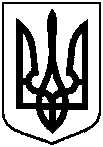 від 26.01.2022  № 37                                           Про затвердження протоколу № 1 засідання комісії з питань формування пропозицій щодо надання субвенції з державного бюджету місцевим бюджетам на проектні, будівельно - ремонтні роботи, придбання житла та приміщень для розвитку сімейних та інших форм виховання, наближених до сімейних, підтримку малих групових будинків та забезпечення житлом дітей-сиріт, дітей позбавлених батьківського піклування, осіб з їх числа       З метою сприяння вирішення питань щодо забезпечення житлом дітей-сиріт, дітей позбавлених батьківського піклування, осіб з їх числа, які потребують поліпшення житлових умов, відповідно до Порядку та умов надання субвенції з державного бюджету місцевим бюджетам на проектні, будівельно - ремонтні роботи, придбання житла та приміщень для розвитку сімейних та інших форм виховання, наближених до сімейних, підтримку малих групових будинків та забезпечення житлом дітей-сиріт, дітей позбавлених батьківського піклування, осіб з їх числа                                                         (далі Порядок), затверджених постановою Кабінету Міністрів  України «Деякі питання забезпечення дітей-сиріт, дітей, позбавлених батьківського піклування, осіб з їх числа житлом та підтримки малих групових будинків»                      від 26 травня 2021 року № 615, керуючись статтею 40, пунктом 1 статті 52 Закону України «Про місцеве самоврядування в Україні», виконавчий комітет Сумської міської ради,                                                 ВИРІШИВ:        1.   Затвердити протокол № 1 від 24.01.2022 року засідання комісії з питань формування пропозицій щодо надання субвенції з державного бюджету місцевим бюджетам на проектні, будівельно - ремонтні роботи, придбання житла та приміщень для розвитку сімейних та інших форм виховання, наближених до сімейних, підтримку малих групових будинків та забезпечення житлом дітей-сиріт, дітей позбавлених батьківського піклування, осіб з їх числа.    2. Надіслати Сумській обласній державній адміністрації рішення виконавчого комітету «Про затвердження протоколу № 1 засідання комісії з питань формування пропозицій щодо надання субвенції з державного бюджету місцевим бюджетам на проектні, будівельно - ремонтні роботи, придбання житла та приміщень для розвитку сімейних та інших форм виховання, наближених до сімейних, підтримку малих групових будинків та забезпечення житлом дітей-сиріт, дітей позбавлених батьківського піклування, осіб з їх числа».       3.  Контроль за виконанням цього рішення покласти на заступника міського голови з питань діяльності виконавчих органів ради Мотречко В.В.Міський голова                                                                            О.М. ЛисенкоПодопригора 701-915Надіслати: Подопригорі В.В. - 3 екз., Члени комісії: